Муниципальное автономное дошкольное образовательное учреждение«Детский сад открытий и изобретений «Эврика» г. Перми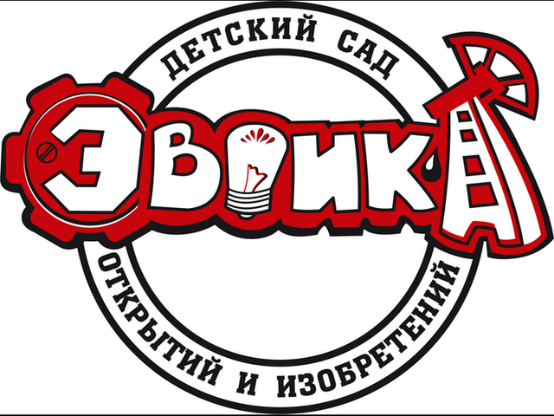 Программакраткосрочной образовательной практикидля детей 6-7 лет и их родителейпо подготовке к сдаче первой ступени нормативов ГТО«Челночный бег»          Автор-разработчик          Инструктор по физкультуре          Башкина Ольга Валентиновна	Пермь,2022 г.Аннотация для родителей: В старшем дошкольном возрасте важно развивать умение быстро реагировать на внезапные сигналы взрослого (начинать и заканчивать бег, останавливаться по сигналу, выполнять повороты во время бега), рекомендуется практиковать бег с ускорением до максимальной скорости. Во время бега следят, чтобы ребенок бежал в прямолинейном направлении, энергично выполнял движения согнутыми в локтях руками и активно ставил ногу с носка. Этим требованиям полностью соответствует челночный бег, включенный в основную программу нормативов ГТО. Цель: знакомство детей с техникой выполнения челночного бега, правильное выполнение упражнения, приобретение определенного навыка бега.Количество занятий: 2Количество детей: 8 человекВозраст детей: 6-7 летПеречень материалов и оборудования: Предполагаемые результатыУмение правильно выполнять упражнение «челночный бег».Тематический   планприложениеАлгоритм выполнения норматива ГТО «Челночный бег»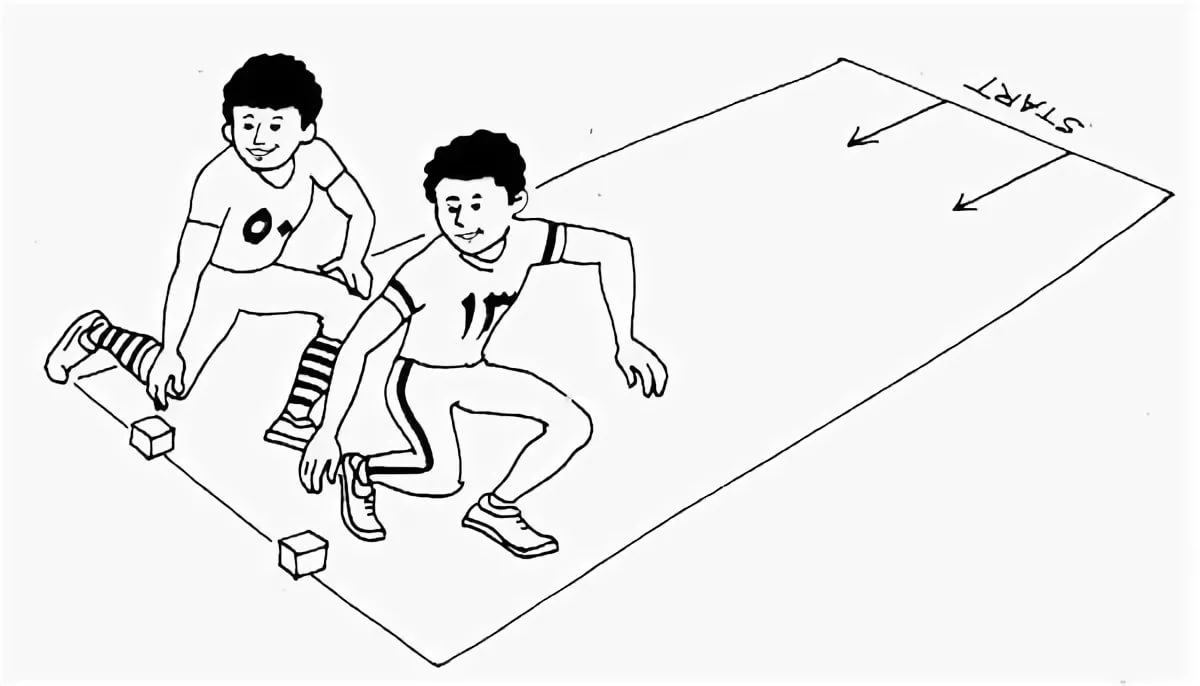 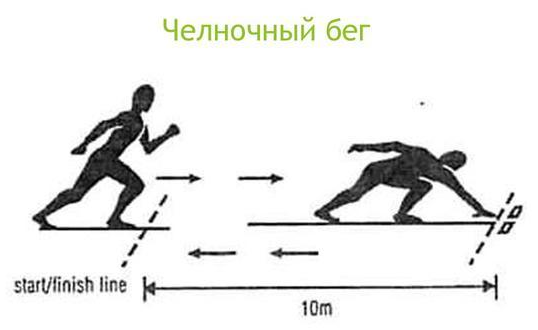 Описание техники выполнения челночного бега.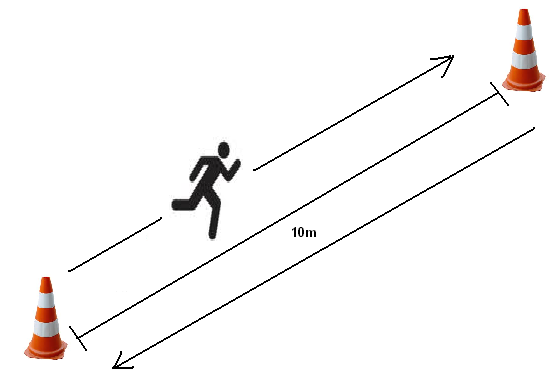 Принято на педагогическом советеМАДОУ «Эврика» г. ПермиПротокол №          от                       г.Утверждено:заведующим МАДОУ «Эврика» г. ПермиО.В. Провковойот           №Тема встречиЗадачи встречиСодержание 1«Знакомство с понятием и техникой выполнения «челночного бега.»Познакомить детей с упражнением «челночный бег», используя навыки бега, приобретенные ранее, учить разгоняться на короткие дистанции, правильному торможению.Упражнения разминки. (бег на носках, «как лисичка»;с высоким подниманием бедра, «как лошадка»;с наступанием на линии, бег с изменением темпа и направления;с остановками по сигналу взрослого;Знакомство с техникой челночного бега; Широкий стремительный шаг чередуется с резким торможением в конце при движении по прямой и частыми шагами на поворотах. Перед сменой направления темп более частый, шаги короче, колени больше согнуты, чтобы сохранить равновесие. Движения рук естественные, помогающие движению по прямой и на поворотах.2«Выполнение челночного бега на время дистанция 3х10» Развивать точность движений при челночном беге, ускоряясь по прямой, притормаживая на повороте, применяя мелкий шаг.Упражнения разминки: бег с оббеганием предметов (кубики, мячи, шишки);бег наперегонки (вдвоем - втроем) - «кто быстрее»; Бег в сочетании с подлезанием, перепрыгиванием, сменой направления.Челночный бег с заданием: перенеси кубики с одной на другую сторону.Челночный бег на время.